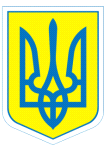 					      НАКАЗ27.09.2018		         		    м. Харків                                № 217   Про відвідування учнямиЕКОпарку О.Фельдмана     На виконання наказу Міністерства освіти і науки, молоді та спорту України від 31.10.2011 № 1243 «Про Основні орієнтири виховання учнів 1-11 класів загальноосвітніх навчальних закладів України», з метою організації уроків на природі, формування ціннісного ставлення до природи, психо-соціальної реабілітації дітей з особливими потребами та відповідно до Положення про організацію роботи з охорони праці  та безпеки життєдіяльності учасників освітнього процесу в установах і закладах освіти, затвердженого наказом  Міністерства освіти і науки України від 26.12.2017 № 1669, зареєстрованим у Міністерстві юстиції України 23.01.2018 за № 100/31552НАКАЗУЮ:1.Організувати відвідування  ЕКО-парку  О.Фельдмана для проведення уроків на природі, психо-соціальної реабілітації вихованців дошкільних груп,  учнів  1-10-х класів згідно з графіком (додаток до наказу).Щовівторка, щосереди упродовж 2018/2019 навчального року2. Призначити відповідальним за життя та здоров’я учнів (вихованців) Світличну Т.І.. вихователя дошкільної групи № 1, Пазич Т.М., вихователя дошкільної групи № 1, Бєлєвцову Л.А., вихователя дошкільної групи № 2, Леонову М.С., вихователя дошкільної групи № 2, Кулакову В.В., вихователя дошкільної групи № 3,  Дембовську М.П., вчителя 1-А класу, Павленко Т.А., вчителя 1-Б класу, Наливайко Т.П., вчителя 2-А класу, Островську Н.Л., вчителя 2-Б класу, Рябіченко О.І., вчителя 3-Б класу, Макаренко Л.О., вчителя 4-А класу, Москаленко М.С., вчителя 4-Б класу, Смирнову Н.Л., вчителя 4-В класу, Воробйову Т.Г., вчителя 3-А класу, Нікуліну С.М., класного керівника 5-А класу, Михайлюк А.В., класного керівника 5-Б класу, Аукштолєнє Н.Л., класного керівника 5-В класу, Єфименко В.В., класного керівника 6-А класу, Мельника В.В., класного керівника 6-Б класу, Мочаліну А.О., класного керівника 7-А класу, Шеховцову С.В., класного керівника  7-Б класу, Савченко А.Ю., класного керівника 8-А класу, Шпіть В.О., класного керівника 8-Б класу, Сиромятнікову Л.А., класного керівника 9-А класу, Степаненко І.В., класного керівника 10-А класу, Введенську В.Л., соціального педагога. 3.  Педагогам  Світличній Т.І.,  Дембовській М.П.,  Павленко Т.А., Наливайко Т.П., Пазич Т.М., Бєлєвцовій Л.А.,   Леоновій М.С., Кулаковій В.В.,            Рябіченко О.І., Островській Н.Л., Москаленко М.С., Воробйовій Т.Г., Макаренко Л.О., Смирновій Н.Л., Аукштолєнє Н.Л., Нікуліній С.М.,  Михайлюк А.В., Єфименко В.В., Мельнику В.В., Мочаліній А.О., Шеховцовій С.В., Савченко А.Ю.,  Шпіть В.О., Сиромятніковій Л.А., Степаненко І.В.,  Введенській В.Л.  напередодні виїзду проводити з учнями інструктаж з правил безпеки життєдіяльності (інструкція з безпечного перевезення учнів  у громадському транспорті № 64- БЖ; під час екскурсій  № 3-БЖ, під час групових поїздок № 66-БЖ,  попередження дорожньо-транспортних пригод  № 27-БЖ) та зробити відповідні записи в Журналі інструктажів.   Щовівторка, щосереди   упродовж 2018/2019 навчального року                               4. Контроль за виконанням даного наказу покласти на заступника директора з  виховної роботи Коваленко Г.І.                                                                                    Директор           Л.О.МельніковаКоваленко, 3-70-30-63	    З наказом ознайомлені:    Н.В.Аукштолєнє    Л.А.Бєлєвцова    В.Л.Введенська    Т.Г.Воробйова                                       М.П.Дембовська     В.В.Єфименко                                                                                                                                                                                                                                                                                                                                            Г.І.КоваленкоВ.В.КулаковаМ.С.Леонова                                                                                                                                   Л.О.МакаренкоВ.В.МельникА.В.Михайлюк        М.С.Москаленко        А.О.Мочаліна                                            Т.П.Наливайко                            С. М.Нікуліна  Н.Л.Островська  Т.М.Пазич  Т.А.Павленко  О.І.Рябіченко  А.Ю.Савченко  Т.І.Світлична   Л.А.Сиромятнікова    Н.Л.Смирнова                                                           І.В.Степаненко  С.В.Шеховцова   В.О.Шпіть